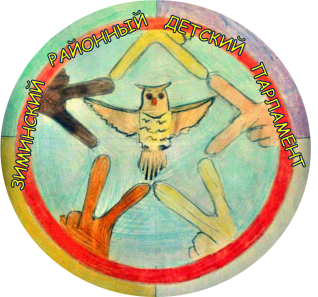 ЗИМИНСКИЙ РАЙОНРАЙОННЫЙ ДЕТСКИЙ ПАРЛАМЕНТ «АЛЬТРУИСТ»РЕШЕНИЕзаседания Районного детского парламентаот 28.10.2016 г. 28 октября 2016 года состоялось заседание Районного детского парламента (РДП). В заседании приняли участие 8 представителей органов ученического самоуправления из 7 общеобразовательных организаций (ОО) – МОУ Новолетниковская СОШ, МОУ Масляногорская СОШ, МОУ Филлиповская СОШ, МОУ Хазанская СОШ, МОУ Ухтуйская СОШ, МОУ Кимильтейская СОШ, МОУ Зулумайская СОШ.В ходе заседания была проведена следующая работа:Отчет членов парламента о реализованных проектах Областного детского парламента (ОДП), разработанных на XXIV сессии ОДП: «Учителями славится Россия», «Профориентация», «Под защитой», «Vine познание».Проведён анализ работы газеты РДП «Альтруист». Отчёт членов парламента по проведению анкетирования среди школьников для определения уровня их заинтересованности в мероприятиях, проводимых РДП, а также для выявления вопроса, в каких мероприятиях школьникам действительно было бы интересно принимать участие.Рассмотрев и обсудив данные вопросы, решили:Продолжить реализацию проектов ОДП. Ответственные за реализацию проекта «Профориентация»:акция «День дублера» - МОУ Филлиповская СОШ, МОУ Хазанская СОШ, МОУ Зулумайская СОШ.акция «День абитуриента онлайн» - МОУ Новолетниковская СОШ. Отчеты реализованных проектов необходимо отправить в срок до 18 ноября на электронный адрес mokritskayau@mail.ru Выпустить очередной номер газеты РДП «Альтруист», посвященный Дню учителя в МО. Провести анкетирование в МО. Представить отчет в срок до 18 ноября 2016 года. Руководителям ОО способствовать выполнению принятых решений.Председатель                                                                   	      Мокрицкая У.О.